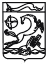 АДМИНИСТРАЦИЯ МУНИЦИПАЛЬНОГО ОБРАЗОВАНИЯКАНЕВСКОЙ РАЙОНРАСПОРЯЖЕНИЕот 08.10.2021                                                                                      № 107-рст. КаневскаяО проведении оперативного и текущего мониторингаправоприменения муниципальных нормативных правовых актов администрации муниципального образования Каневской район за первое полугодие 2021 годаВ соответствии с решением Совета муниципального образования Каневской район от 29 мая 2014 года № 347 «Об утверждении Порядка проведения органами местного самоуправления муниципального образования Каневской район мониторинга правоприменения нормативных правовых актов», в целях проведения оперативного и текущего мониторинга правоприменения муниципальных нормативных правовых актов администрации муниципального образования Каневской район за первое полугодие 2021 года:1. Утвердить План проведения оперативного мониторинга правоприменения муниципальных нормативных правовых актов администрации муниципального образования Каневской район за первое полугодие 2021 года (далее - План) (прилагается).2. Начальникам управлений, отделов администрации муниципального образования Каневской район:1) обеспечить своевременное проведение оперативного мониторинга правоприменения муниципальных нормативных правовых актов администрации муниципального образования Каневской район за первое полугодие 2021 года (далее – оперативный мониторинг) в срок до 9 ноября 2021 года;2) информацию по результатам проведения оперативного мониторинга представить в юридический отдел администрации муниципального образования Каневской район.3. Начальнику юридического отдела администрации муниципального образования Каневской район С.П. Гончарову:1) провести текущий мониторинг правоприменения муниципальных нормативных правовых актов администрации муниципального образования Каневской район в управлении образования администрации муниципального образования Каневской район;2) по результатам проведения текущего мониторинга до 30 ноября 2021 года подготовить проект распоряжения администрации муниципального образования Каневской район.4. Управлению образования администрации муниципального образования Каневской район (Журавлева) не позднее 12 октября 2021 года обеспечить предоставление в юридический отдел администрации муниципального образования Каневской район документов и информации, предусмотренных пунктами 11-12 Порядка проведения органами местного самоуправления муниципального образования Каневской район мониторинга правоприменения нормативных правовых актов от 29 мая 2014 года № 347, необходимых для проведения текущего мониторинга.5. Отделу по связям со СМИ и общественностью администрации муниципального образования Каневской район (Игнатенко) разместить настоящее распоряжение на официальном сайте муниципального образования Каневской район в информационно-телекоммуникационной сети «Интернет».6. Контроль за выполнением настоящего распоряжения оставляю за собой.7. Распоряжение вступает в силу со дня его подписания.Исполняющий обязанностизаместителя главымуниципального образования,управляющего деламиадминистрации муниципальногообразования Каневской район                                                          В.В. Касьяненко